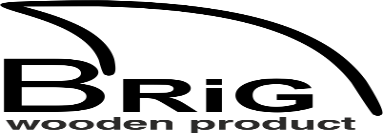 ООО "БРИГ", ИНН 7805311636, КПП 472501001,г. Москва, ул.2-ая Машиностроения, 17, оф.324 Тел. +7 910 477 2714Прайс на погонажные изделия из дерева(изготовление + легкое браширование + грунтовка + окрашивание):Вагонка (любой профиль и ширина), цена за м2:из хвои (сосна, ель, сорт АВ) - 1100р. розница/ 950р. оптиз лиственницы (малосучковой) - 2300р. розница/2000р. оптИмитация бруса и скандинавская доска (любая ширина), цена за м2:из хвои (сосна, ель, сорт АВ) - 1200р. розница/1000р. оптиз лиственницы (малосучковой) - 2400р. розница/2000 опт.Фальшбалки, цена за м2: из хвои (сосна, ель, сорт АВ) – 3000-4000р. (в зависимости от сечения и количества балок)из лиственницы (малосучковой) – 4000-5000р. (в зависимости от сечения и количества балок) Планкен, брусок, доска (в том числе заборная), цена за м2:из хвои (сосна, ель, сорт АВ) - 1200р. розница/1000р. опт из лиственницы (малосучковой)- 2400р. розница/2000р. оптНапольная доска, цена за м2:из хвои (сосна, ель, сорт АВ) - 1200р. розница/1000р. оптиз лиственницы (малосучковой) - 2400р. розница/2000р. оптСмартсайд, цена за м2:1700р. розница/1500р. оптФиброцемент, цена за м2: 1000р. розница/800р. оптДОСТАВКА в любую точку Москвы и Московской области: 7 000 рублей